.#20 count intro (+- 13 sec)S1: WALK, WALK, MAMBO FWD, BACK, ½ TURN STEP, STEP, ½ PIVOT, STEPS2: RUMBA BOX, COASTER STEP, EXTENDED LOCKSTEPS3: STEP, ¼ PIVOT CROSS, ½ HINGE TURN, CROSS MAMBO, CROSS MAMBO ¼ TURNS4: FWD ROCK/RECOVER, SHUFFLE ½ TURN, STEP, ¼ PIVOT, VAUDEVILLEStart again, and have fun!No Tag, No Restart.Ending: in the final wall, you can replace the last 4 counts byStay All Night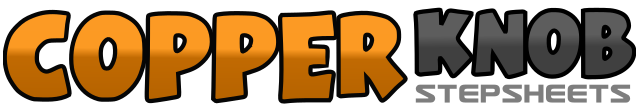 .......Count:32Wall:4Level:Beginner.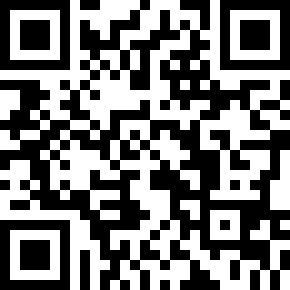 Choreographer:Jef Camps (BEL) - January 2017Jef Camps (BEL) - January 2017Jef Camps (BEL) - January 2017Jef Camps (BEL) - January 2017Jef Camps (BEL) - January 2017.Music:Stay All Night - Derek RyanStay All Night - Derek RyanStay All Night - Derek RyanStay All Night - Derek RyanStay All Night - Derek Ryan........1-2RF step forward, LF step forward on heel3&4RF step forward, recover on LF, RF step back5-6LF step back, ½ turn R & RF step forward7&8LF step forward, ½ turn R putting weight on RF, LF step forward1&2RF step side, LF close next to RF, RF step forward3&4LF step side, RF close next to LF, LF step back5&6RF step back, LF close next to RF, RF step forward&7&8LF lock behind RF, RF step forward, LF lock behind RF, RF step forward1&2LF step forward, ¼ turn R putting weight on RF, LF cross over RF3-4¼ turn L & RF step back, ¼ turn L & LF step side5&6RF cross over LF, recover on LF, RF step side7&8LF cross over RF, recover on RF, ¼ turn L & LF step forward1-2RF rock forward, recover on LF3&4¼ turn R & RF step side, LF close next to RF, ¼ turn R & RF step forward5-6LF step forward, ¼ turn R putting weight on RF7&8&LF cross over RF, RF step side, LF dig heel diagonally L-forward, LF close next to RF1-2LF step forward, ½ turn R putting weight on RF3&4LF step forward, ½ turn R putting weight on RF, LF step forward